                 Схема размещения мест ( площадок) накопления твердыхкоммунальных отходов	П. Свирица,  ул.Новая Свирица 39-аКоличества контейнеров-2шт.Площадь площадки- 4м2Объем мусорных контейнеров- 3куб.м.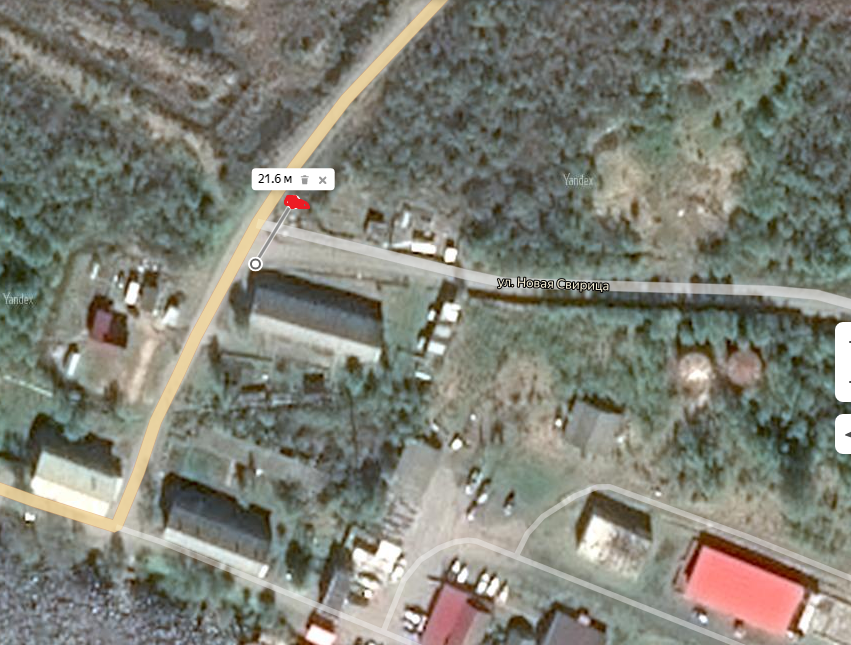 от МКД ул.Новая Свирица №39-а до площадки ТКО-21,6м.		- испрашиваемый участок           Глава администрации                                                                         В.А.АтамановаИсп.Гагарина М.В.Тел.(8-813-63)-44-222